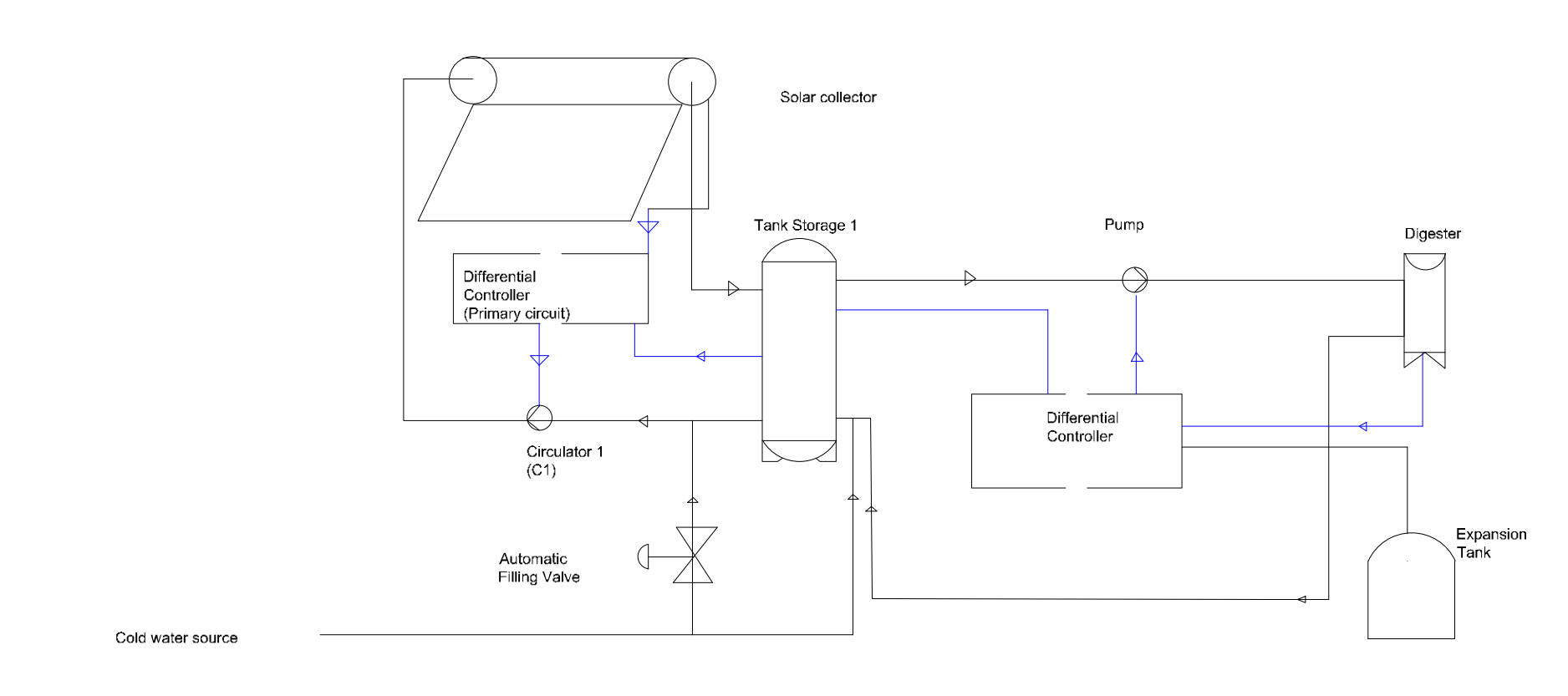 Figure 1: Solar water heating system components Figure 2: a SisTEM Tabular solar water heater[8]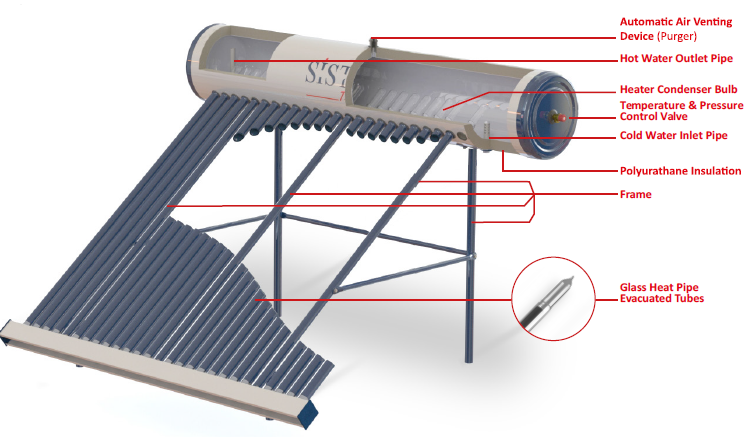 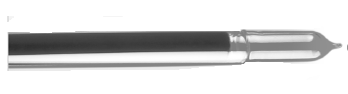 Figure 3: Glass heat pipe evacuated tube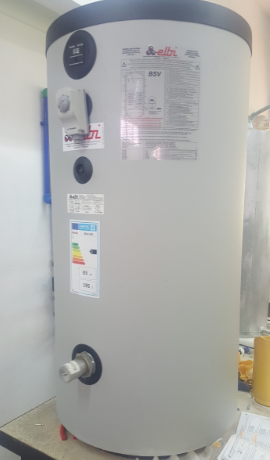 Figure 4: ELBI storage tank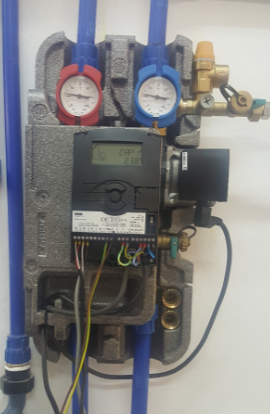 Figure 5: Resol DeltaSol C4 Regulator components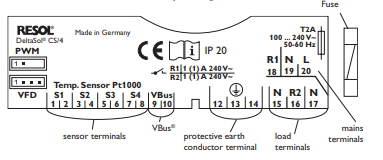 Figure 6: Resol DeltaSol CS/4 regulator connection board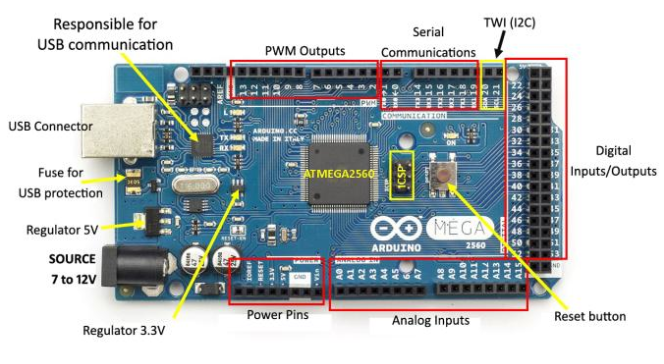 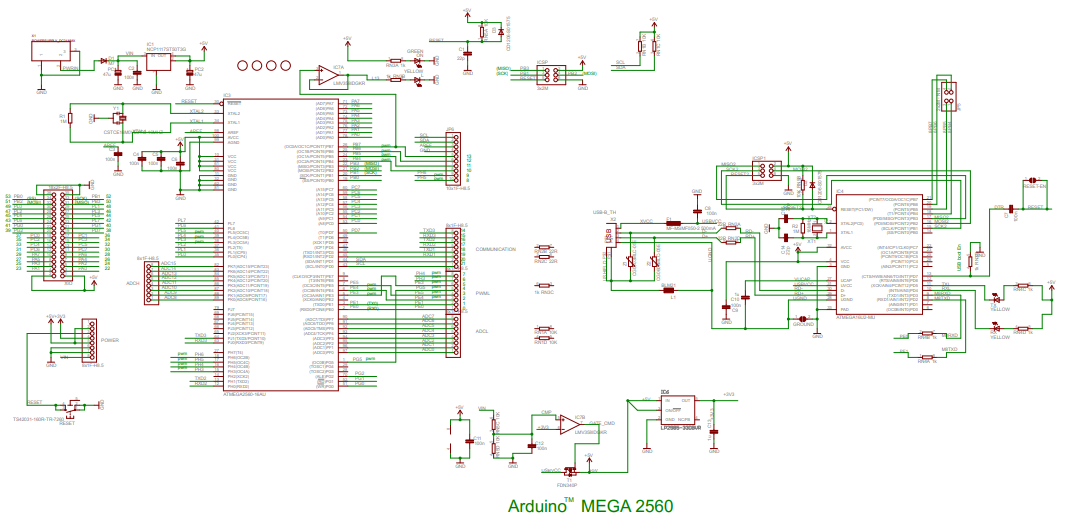 Figure 7: Arduino Mega board (a) and circuit (b) specifications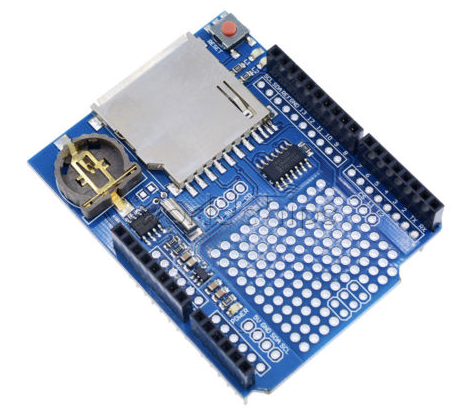 Figure 8: V.1 data logging shield for Arduino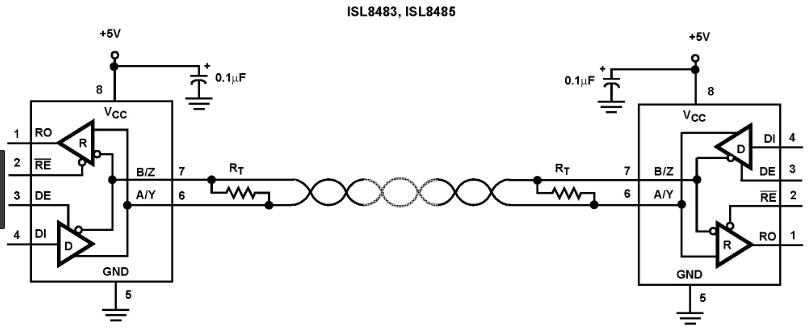 Figure 9: RS485 communication protocol interface for data transmission and reception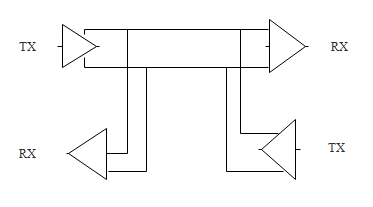 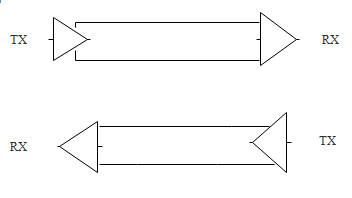 Figure 10: RS485 (a) and RS422A (b) communication principal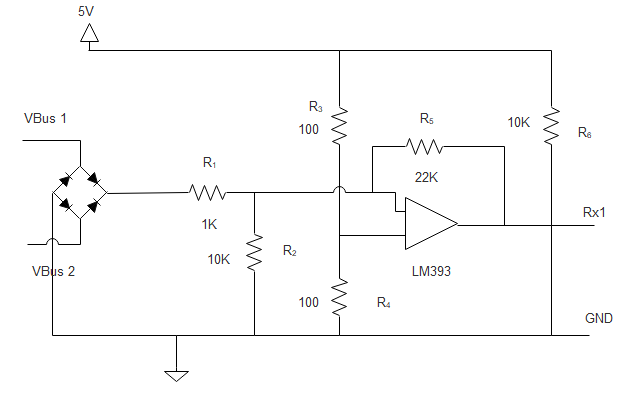 Figure 11: VBus to UART adaptation circuit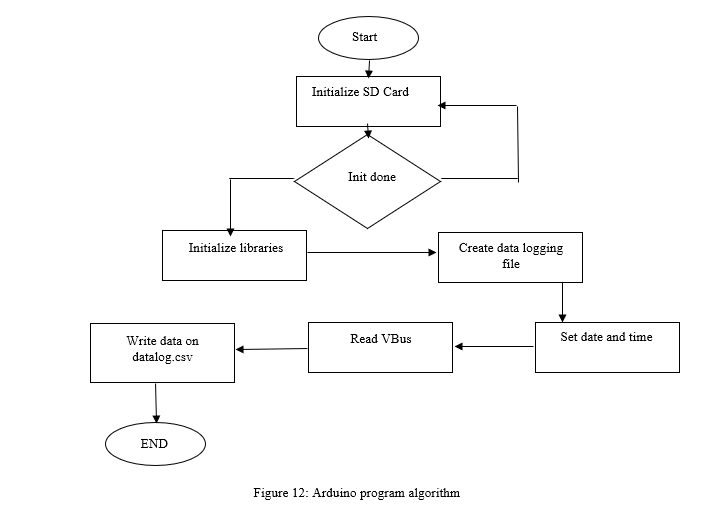 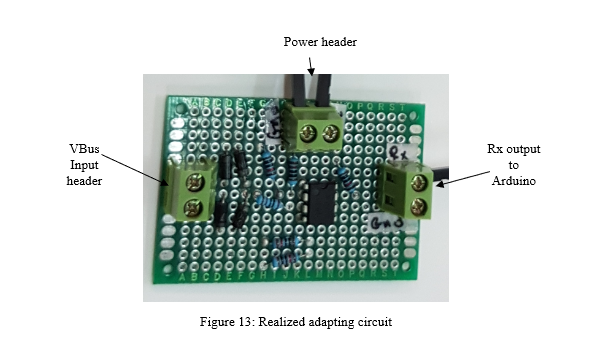 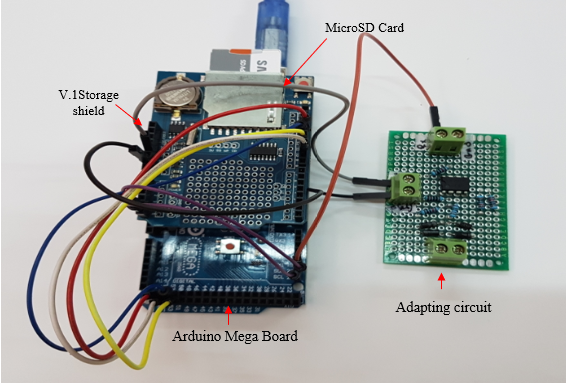 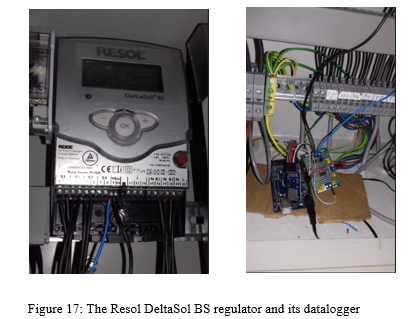 